Name................................................................................................ Index Number........................								Student’s Signature..........................231/2BIOLOGYPAPER 3PRACTICALJULY/AUG , 20141 hr. 45 MinsBUSIA COUNTY JOINT EXAMINATION-2014Kenya Certificate of Secondary EducationBIOLOGYPaper 3PracticalTIME: 1hr. 45 mins.FOR EXAMINER’S USE ONLYQuestion 1 (15 marks)1.	You are provided with a specimen labelled Q and hydrogen peroxide.	(a)(i)	What part of plant is specimen Q?					(1 mark)		....................................................................................................................................................	     (ii)	Give a reason for your answer.					(1 mark)		....................................................................................................................................................	(b)	Cut two equal cubes whose sides are about 1cm from specimen Q.  				Place one of the cubes into a boiling tube labelled A.  Crush the other 				cube using a mortar and pestle.  Place the crushed material in another 				boiling tube labelled B.   To each boiling tube add 4ml hydrogen peroxide.		(i)	Record your observations.					(2 marks)		................................................................................................................................................................		................................................................................................................................................................		................................................................................................................................................................		(ii)	Account for your results in (c) (i) above.			(2 marks)		................................................................................................................................................................		................................................................................................................................................................		................................................................................................................................................................		................................................................................................................................................................	(d)	Peel half of specimen Q and crush in a mortar.  Use the reagents provided to 			test for the various food substances in the extract obtained from the crushed 			material.		Record the procedures, observations and conclusions in the table below.											(9 marks)Question 2 ( 13 marks)2.	The photograph below shows a tooth from a carnivore and tooth from a herbivore.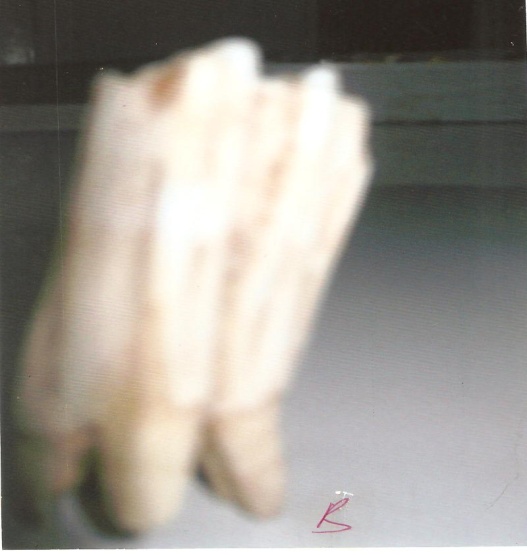 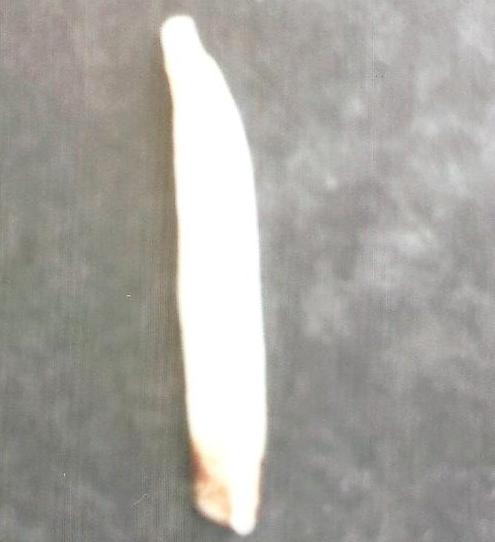 	(a)	Which tooth is from a carnivore and which tooth is from a herbivore?			From a carnivore   -							(4 marks)		...............................................................................................................................................................		Reason  -			...............................................................................................................................................................		...............................................................................................................................................................		From a herbivore –		...............................................................................................................................................................		Reason  - 		...............................................................................................................................................................		...............................................................................................................................................................	(b)	Identity the type of teeth shown by the photograph B.		Type  -									(1 mark)		...............................................................................................................................................................		Reason -								(2 marks)		...............................................................................................................................................................		...............................................................................................................................................................	(c)	State the functions of the tooth B shown.  Give reasons for your answer.		Functions  -								(2 marks)		...............................................................................................................................................................		................................................................................................................................................................		Reasons -								(2 marks)		...............................................................................................................................................................		...............................................................................................................................................................	(d)	Distinguish between homodont and heterodont teeth.		(1 marks)		................................................................................................................................................................		...............................................................................................................................................................		................................................................................................................................................................	(e)	Explain any two general adaptations of tooth to its functions.											(2 marks)		...............................................................................................................................................................		................................................................................................................................................................ 		...............................................................................................................................................................Question 3 (12 Marks)3.	The diagram below shows part of a mammalian skeleton, Study it and use it to 	answer the questions that follow.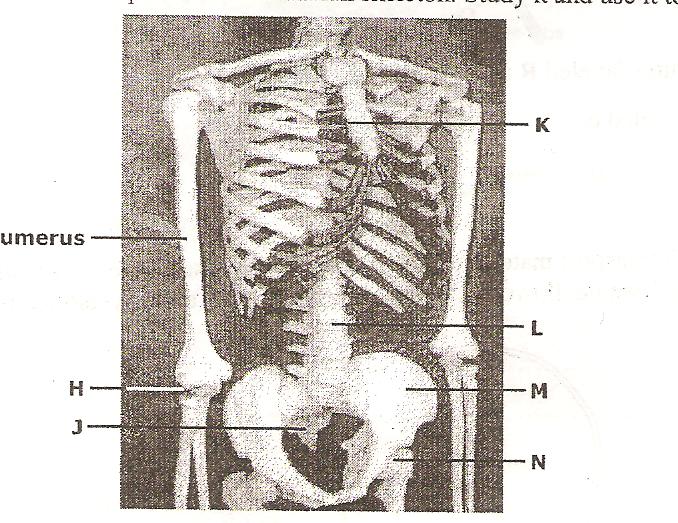 	(a)	Name each of the parts of the skeleton marked H, J, K and N.	(2 marks)		...............................................................................................................................................................		................................................................................................................................................................ 		...............................................................................................................................................................		................................................................................................................................................................	(b)	Name each of the parts of the human skeleton described below.	      (i)	The part on which the anterior portion of N articulates.		(1 mark)		...............................................................................................................................................................		............................................................................................................................................................... 		     (ii)	The three bones that together fuse to form bone M.		(1mark)		...............................................................................................................................................................		................................................................................................................................................................	(c)	State any two adaptations of each of the following structures:	       (i)	Structure M								(2 marks)		...............................................................................................................................................................		................................................................................................................................................................ 		...............................................................................................................................................................	    (ii)	Structure L								(2 marks)		...............................................................................................................................................................		................................................................................................................................................................ 		...............................................................................................................................................................	(d)	On the diagram label each of the following parts using the letters in brackets.	       (i)	the pubis symphysis (P).						(1 mark)	      (ii)	the part where intercostals muscles attach (I)			(1 mark)	     	      (iii)	a joint that can turn through 1800 only.				(1 mark)QUESTIONMAXIMUM SCORESTUDENT SCORE115214311TOTAL40Food SubstanceProcedureObservationsConclusions